2024第13届国际生物发酵产品与技术装备展（上海） 2024年8月7-9日 | 上海新国际博览中心 主办单位：中国生物发酵产业协会                                       承办单位：上海信世展览服务有限公司院校支持：北京工商大学、大连工业大学、华东理工大学、华南理工大学、江南大学、江苏大学、南京工业大学、齐鲁工业大学、天津科技大学、天津生物工程研究中心、天津市工业微生物研究所、浙江科技大学、中国科学院天津工业生物技术研究院、中国食品发酵工业研究院同期举办：合成生物学展生物化工产业展生物医药与技术设备展制药机械与包装技术展生化仪器与实验室装备展 济南展&上海展，两展联动·纵深布局新产业 BIO CHINA 生物发酵展， 源于2013年创办于上海的“上海国际生物发酵展”， 经历了11年的发展与资源积累， 已成为生物发酵产业领域具有知名度和权威性的行业盛会， 现已发展为3月春季济南展， 8月秋季上海展， 二地巡展， 与各地政府、 行业协会、 产业园区、 合作伙伴、 行业精英深度探讨生物经济的变革与发展， 并取得了热烈的反响。 BIO CHINA生物发酵展作为业内顶尖行业盛会， 期待各位携手BIO CHINA继续共同前行， 再创辉煌， 给广大客户提供更优质、 更专业、 更全面的一站式解决方案。2024中国生物发酵科技大会及配属活动展会同期将举办30余场高品质的同期论坛和活动，直击生物发酵科技大会、发酵培养基、生物医药、生物饲料、酶制剂、淀粉糖（醇）、节能环保、海洋生物工程、生物技术与基因工程、重点项目推介会等多个主题，分析市场热点、解读实践案例、前瞻产业趋势，打造行业交流分享的思想盛宴。分论坛系列·2024生物活性功能糖营养健康论坛·2024第十届发酵培养基应用发展技术论坛·2024制药企业设施设备管理专题会议·2024益生制品健康产业发展论坛·2024全国生物发酵行业绿色低碳与装备创新论坛·2024酶工程与生物催化论坛·2024中国农林废弃物资源化发酵技术发展与应用研讨会 ·2024生物药下游工艺发展峰会·2024现代海洋工程与生物制造论坛·2024生物发酵废水新技术、新工艺、新装备发展论坛·2024第十一届生物发酵饲料技术创新与营养高峰论坛展品范围 一、生物发酵产品展区氨基酸及有机酸类：谷氨酸、赖氨酸、蛋氨酸、色氨酸、苏氨酸、柠檬酸、葡萄糖酸、乳酸等；酶制剂类：淀粉酶、糖化酶、蛋白酶、纤维素酶、异淀粉酶、异构酶、β—萄聚糖酶、木聚糖酶等。酵母及其衍生物类：高活性干酵母、药用酵母、饲料酵母、营养酵母、酵母抽提物等；淀粉、淀粉糖类：各类淀粉、变性淀粉、淀粉糖、多元醇等产品及其衍生物。益生产品类：益生元类（低聚糖、菊粉、寡糖类、其他益生元等）、益生菌及其延伸产品（益生菌制剂、益生菌食品、益生菌饮料、其他益生菌延伸产品）、其他益生类产品（合生元、后生元、膳食补充剂、益生菌日化产品）、功能性食品（功能发酵制品、多糖、肽、膳食纤维、药食同源类产品、全营养配方食品、增强免疫力产品等）；天然提取物产品：植物提取物，动物提取物，菌类提取物，海洋生物提取物、中草药提取物等；生物美妆原料：微生物多糖、寡糖、寡肽、黄酮类及天然抗氧化剂等新型生物美妆原料。生物药：生物制药原料、医药中间体、抗生素、维生素类、氨基酸及其衍生物、氯霉素类、氨基糖苷类、疫苗、重组蛋白、多肽、核酸等二、技术装备：实验室发酵罐、糖化罐、储存罐、细胞罐、疫苗（细菌）发酵罐、玻璃发酵罐、蒸发设备、结晶设备、细胞培养系统（仪器）、细胞反应器、提纯蒸馏设备、细胞培养器、摇床、传热、干燥机、乳化机、培养箱、换热设备、尾气/生化分析仪、固体制剂、动植物培养、冷却设备、空压机、过滤与分离、萃取、灭菌、色谱分离、蒸馏浓缩、细胞破碎仪、高压均质机、浓缩设备、制水、空气净化等水处理、环保设备；三、自动化控制系统：色谱仪、光谱仪、气流/磁力搅拌、减速机、传动设备、冷凝器、PH电极、离子交换树脂、传感器、液位计、搅拌设备、蠕动泵、尾气处理设备、封口贴标机等。四、流体设备展区：卫生级（泵、阀、管件、软管）、卫生级连接件与集成服务商、乳化、均质、混合、分选、稠化、反应器、蒸馏、过滤与分离、过滤净化设备、脱离子设备、低温设备、吸尘设备、洁净室设备、真空等各种生产加工设备；五、分离提取装备：膜分离设备、离心分离设备、精馏及蒸发结晶分离设备、分筛设备、烘干、脱色设备、萃取设备其他提取设备等。 六、环保设备和技术：MVR蒸发系统、污水监测系统、分析仪器等环境监测与实验室设备; 废水、废气、固废等环保治理装备。谁来参观：积累了来自发酵工程、生物工程、细胞工程、蛋白质工程、生物制药、生物饲料、生物农药、生物肥料、生物化工、节能环保、食品发酵、益生制品食品加工、啤酒、功能饮料、乳制品、保健营养品、食品添加剂、功能食品、酿酒、化妆品等数十万条精准企业数据，展会汇集生产企业的技术总监、科研、采购、销售、大学与科研机构参观、参会！扫码预登记VIP观众，享快速进场，现场抽千元大奖权限。参观记得带上身份证，预登记后刷身份证直接进场。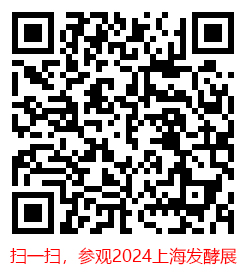 参观/参展联系上海信世展览服务有限公司联系人：赵瑞电 话：18217653398                                      mail: mailzhaorui@163.com